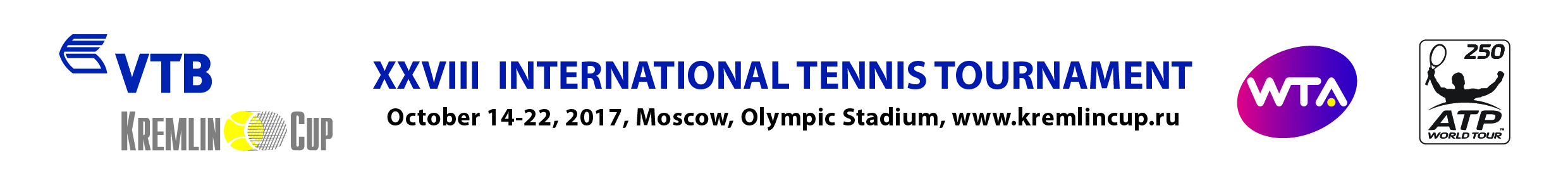 VTB Kremlin CupPress Servicetel: + 7 495 956 33 60  natalia.ivanyuk@russport.ru ACCREDITATION FORM ACCREDITATION FORM ACCREDITATION FORM ACCREDITATION FORM ACCREDITATION FORM ACCREDITATION FORM ACCREDITATION FORM ACCREDITATION FORM ACCREDITATION FORM ACCREDITATION FORM ACCREDITATION FORM ACCREDITATION FORM ACCREDITATION FORM MEDIA  (№ Registration Certificate)MEDIA  (№ Registration Certificate)MEDIA  (№ Registration Certificate)MEDIA  (№ Registration Certificate)MEDIA  (№ Registration Certificate)Family name:Family name:Family name:Family name:Family name:Name:Name:Name:Surname:Surname:Surname:Address:Address:Address:Mobile phone:Mobile phone:Mobile phone:Mobile phone:Mobile phone: Email: Email: Email:Type of media:Type of media:Type of media:Type of media:Type of media:Type of media:Type of media:Type of media:Type of media:Type of media:Type of media:Type of media:Type of media:Printing pressPrinting pressInformation AgencyInformation AgencyBlogBlogOthers__________RadioRadioInternetInternetTV*TV*Position:* to get Accreditation TV staff should provide additional information.Position:* to get Accreditation TV staff should provide additional information.Position:* to get Accreditation TV staff should provide additional information.Position:* to get Accreditation TV staff should provide additional information.Position:* to get Accreditation TV staff should provide additional information.Position:* to get Accreditation TV staff should provide additional information.Position:* to get Accreditation TV staff should provide additional information.Position:* to get Accreditation TV staff should provide additional information.Position:* to get Accreditation TV staff should provide additional information.Position:* to get Accreditation TV staff should provide additional information.Position:* to get Accreditation TV staff should provide additional information.Position:* to get Accreditation TV staff should provide additional information.Position:* to get Accreditation TV staff should provide additional information.ATTENTION: to get accreditation fill in all the fields in the Form, attach a scanned copy of the Company letter (pdf) and photos (preferably 300 dpi, jpg, 4*6 cm), as well as publications of the current year, dedicated to Davis Cup or Fed Cup Ties, ATP and WTA Tournaments.All materials should be submitted not  later than October 1st, 2017 to the following  e-mail address: natalia.ivanyuk@russport.ru  Tournament organizing Committee keeps the right not to issue accreditation for no reason.Applications submitted after the deadline and applications from the representatives of advertising agencies will not be accepted.ATTENTION: to get accreditation fill in all the fields in the Form, attach a scanned copy of the Company letter (pdf) and photos (preferably 300 dpi, jpg, 4*6 cm), as well as publications of the current year, dedicated to Davis Cup or Fed Cup Ties, ATP and WTA Tournaments.All materials should be submitted not  later than October 1st, 2017 to the following  e-mail address: natalia.ivanyuk@russport.ru  Tournament organizing Committee keeps the right not to issue accreditation for no reason.Applications submitted after the deadline and applications from the representatives of advertising agencies will not be accepted.ATTENTION: to get accreditation fill in all the fields in the Form, attach a scanned copy of the Company letter (pdf) and photos (preferably 300 dpi, jpg, 4*6 cm), as well as publications of the current year, dedicated to Davis Cup or Fed Cup Ties, ATP and WTA Tournaments.All materials should be submitted not  later than October 1st, 2017 to the following  e-mail address: natalia.ivanyuk@russport.ru  Tournament organizing Committee keeps the right not to issue accreditation for no reason.Applications submitted after the deadline and applications from the representatives of advertising agencies will not be accepted.ATTENTION: to get accreditation fill in all the fields in the Form, attach a scanned copy of the Company letter (pdf) and photos (preferably 300 dpi, jpg, 4*6 cm), as well as publications of the current year, dedicated to Davis Cup or Fed Cup Ties, ATP and WTA Tournaments.All materials should be submitted not  later than October 1st, 2017 to the following  e-mail address: natalia.ivanyuk@russport.ru  Tournament organizing Committee keeps the right not to issue accreditation for no reason.Applications submitted after the deadline and applications from the representatives of advertising agencies will not be accepted.ATTENTION: to get accreditation fill in all the fields in the Form, attach a scanned copy of the Company letter (pdf) and photos (preferably 300 dpi, jpg, 4*6 cm), as well as publications of the current year, dedicated to Davis Cup or Fed Cup Ties, ATP and WTA Tournaments.All materials should be submitted not  later than October 1st, 2017 to the following  e-mail address: natalia.ivanyuk@russport.ru  Tournament organizing Committee keeps the right not to issue accreditation for no reason.Applications submitted after the deadline and applications from the representatives of advertising agencies will not be accepted.ATTENTION: to get accreditation fill in all the fields in the Form, attach a scanned copy of the Company letter (pdf) and photos (preferably 300 dpi, jpg, 4*6 cm), as well as publications of the current year, dedicated to Davis Cup or Fed Cup Ties, ATP and WTA Tournaments.All materials should be submitted not  later than October 1st, 2017 to the following  e-mail address: natalia.ivanyuk@russport.ru  Tournament organizing Committee keeps the right not to issue accreditation for no reason.Applications submitted after the deadline and applications from the representatives of advertising agencies will not be accepted.ATTENTION: to get accreditation fill in all the fields in the Form, attach a scanned copy of the Company letter (pdf) and photos (preferably 300 dpi, jpg, 4*6 cm), as well as publications of the current year, dedicated to Davis Cup or Fed Cup Ties, ATP and WTA Tournaments.All materials should be submitted not  later than October 1st, 2017 to the following  e-mail address: natalia.ivanyuk@russport.ru  Tournament organizing Committee keeps the right not to issue accreditation for no reason.Applications submitted after the deadline and applications from the representatives of advertising agencies will not be accepted.ATTENTION: to get accreditation fill in all the fields in the Form, attach a scanned copy of the Company letter (pdf) and photos (preferably 300 dpi, jpg, 4*6 cm), as well as publications of the current year, dedicated to Davis Cup or Fed Cup Ties, ATP and WTA Tournaments.All materials should be submitted not  later than October 1st, 2017 to the following  e-mail address: natalia.ivanyuk@russport.ru  Tournament organizing Committee keeps the right not to issue accreditation for no reason.Applications submitted after the deadline and applications from the representatives of advertising agencies will not be accepted.ATTENTION: to get accreditation fill in all the fields in the Form, attach a scanned copy of the Company letter (pdf) and photos (preferably 300 dpi, jpg, 4*6 cm), as well as publications of the current year, dedicated to Davis Cup or Fed Cup Ties, ATP and WTA Tournaments.All materials should be submitted not  later than October 1st, 2017 to the following  e-mail address: natalia.ivanyuk@russport.ru  Tournament organizing Committee keeps the right not to issue accreditation for no reason.Applications submitted after the deadline and applications from the representatives of advertising agencies will not be accepted.ATTENTION: to get accreditation fill in all the fields in the Form, attach a scanned copy of the Company letter (pdf) and photos (preferably 300 dpi, jpg, 4*6 cm), as well as publications of the current year, dedicated to Davis Cup or Fed Cup Ties, ATP and WTA Tournaments.All materials should be submitted not  later than October 1st, 2017 to the following  e-mail address: natalia.ivanyuk@russport.ru  Tournament organizing Committee keeps the right not to issue accreditation for no reason.Applications submitted after the deadline and applications from the representatives of advertising agencies will not be accepted.ATTENTION: to get accreditation fill in all the fields in the Form, attach a scanned copy of the Company letter (pdf) and photos (preferably 300 dpi, jpg, 4*6 cm), as well as publications of the current year, dedicated to Davis Cup or Fed Cup Ties, ATP and WTA Tournaments.All materials should be submitted not  later than October 1st, 2017 to the following  e-mail address: natalia.ivanyuk@russport.ru  Tournament organizing Committee keeps the right not to issue accreditation for no reason.Applications submitted after the deadline and applications from the representatives of advertising agencies will not be accepted.ATTENTION: to get accreditation fill in all the fields in the Form, attach a scanned copy of the Company letter (pdf) and photos (preferably 300 dpi, jpg, 4*6 cm), as well as publications of the current year, dedicated to Davis Cup or Fed Cup Ties, ATP and WTA Tournaments.All materials should be submitted not  later than October 1st, 2017 to the following  e-mail address: natalia.ivanyuk@russport.ru  Tournament organizing Committee keeps the right not to issue accreditation for no reason.Applications submitted after the deadline and applications from the representatives of advertising agencies will not be accepted.ATTENTION: to get accreditation fill in all the fields in the Form, attach a scanned copy of the Company letter (pdf) and photos (preferably 300 dpi, jpg, 4*6 cm), as well as publications of the current year, dedicated to Davis Cup or Fed Cup Ties, ATP and WTA Tournaments.All materials should be submitted not  later than October 1st, 2017 to the following  e-mail address: natalia.ivanyuk@russport.ru  Tournament organizing Committee keeps the right not to issue accreditation for no reason.Applications submitted after the deadline and applications from the representatives of advertising agencies will not be accepted.If your Application for Accreditation is approved you will receive conformation to your e-mail address.If your Application for Accreditation is approved you will receive conformation to your e-mail address.If your Application for Accreditation is approved you will receive conformation to your e-mail address.If your Application for Accreditation is approved you will receive conformation to your e-mail address.If your Application for Accreditation is approved you will receive conformation to your e-mail address.If your Application for Accreditation is approved you will receive conformation to your e-mail address.If your Application for Accreditation is approved you will receive conformation to your e-mail address.If your Application for Accreditation is approved you will receive conformation to your e-mail address.If your Application for Accreditation is approved you will receive conformation to your e-mail address.If your Application for Accreditation is approved you will receive conformation to your e-mail address.If your Application for Accreditation is approved you will receive conformation to your e-mail address.If your Application for Accreditation is approved you will receive conformation to your e-mail address.If your Application for Accreditation is approved you will receive conformation to your e-mail address.Approval of the Head Approval of the Head Approval of the Head Approval of the Head Approval of the Head Approval of the Head Approval of the Head Approval of the Head Approval of the Head Approval of the Head Approval of the Head Approval of the Head Approval of the Head Signature of the Director and StampSignature of the Director and StampSignature of the Director and StampSignature of the Director and StampSignature of the Director and StampSignature of the Director and StampSignature of the Director and StampSignature of the Director and StampSignature of the Director and StampSignature of the Director and StampSignature of the Director and StampDateDate